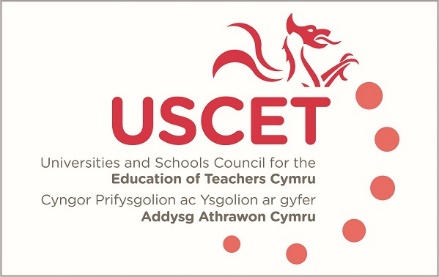 Agenda for the meeting of the University and Schools Council for the Education of Teachers (USCET) to be held at 10am on Thursday 16 May 2019 at the Media Resource Centre, Oxford Rd, Llandrindod Wells LD1 6AH 10.00am-10.45am:Welcome & introductionMinutes & matters arisingVice Chair of USCETUpdates from regional consortia and accredited providersUSCET sub groups:Reports from sub-groupsMembership and chair of PCET groupMembership and chair of research groupReport from December and March meetings with Kevin PalmerUSCET conference/day eventLiteracy and numeracy testsEntry requirements for ITEEquivalency tests – Final Report January 2019WG plans for Welsh Language DevelopmentWG plans for accreditation framework for PLITE developments in other parts of the UKUCET Easter 2019 newsletter10.45-11.30pm: Open discussion: What do we mean by partnership working, within and across partnerships?11.30am-12.30pm: Welsh Government, EWC, Qualification Wales and Estyn colleagues to join meeting   Updates from:Welsh GovernmentEstynEducation Workforce CouncilQualifications WalesAccreditation of programmes and the allocation of ITE placesEquivalency testsProfessional Learning PassportPCET issues12.30-1.00pm: Lunch